Математика 2  классДата:   28.11.15Тема: Многоугольник.Цель: учить выделять существенные признаки фигуры, называть их, развивать логику, внимание, речь.Задачи: Познакомить с понятием многоугольники. Развивать зрительное восприятие. Познавательный интерес учащихся.Воспитывать трудолюбие,  взаимопонимание и взаимовыручку  в группе.Тип урока: урок новых  знанийМетоды: наглядный,  словесный,  практический.Оборудование: компьютер, презентация,  интерактивная доска, разно уровневые карточки, учебник, геометрические карточки, иллюстрация Байтерек, карта странствия.Структура урока:Мотивация (самоопределение) к учебной деятельности. (2 мин)Актуализация знаний  (12 мин)Работа над темой урока.  (15мин)Работа в тетради. (8 мин)Итог урока. (6 мин)Рефлексия. (2 мин)	Ход урокаМотивация (самоопределение) к учебной деятельности.Добрый день ребята и уважаеме гости. Сәлеметсіздер ме оқушылар  және мұғалімдер! Good afternoon children and guets!!! Давайте повторим аффирмацию. Слайд 1  (2 мин)1 гр. Синий цвет – Мы  чувствуем себя отлично!2 гр. Оранжевый – Мы  очень умные и способные!3 гр. Зеленый – Мы самые аккуратные и послушные.Слайд 2Рада видеть всех на уроке математики. Сегодня мы отправимся в путешествие в страну математическую царство Геометрия,  где узнаем любопытные  факты о  некоторых геометрических фигурах и познакомимся с архитектурным многообразием. Работать  будем в группах,  поэтому не забываем правила  работы в группах.(Правила читают спикеры групп) Скажите как себя нужно вести в путешествии? (Быть внимательными, быть бережными к окружающей природе) За правильно выполненные задания будете получать монеты «круглики». Те, кто наберет больше всех  монет,  получат наивысшую оценку.Кто знает,  что такое геометрия? (изучает  формы  предметов. В старших классах математика разделится на 2  предмета на алгебру и геометрию.)Давайте прослушаем небольшую информацию,  которую подготовил Костя.Слайд 3Костя: Геометрия — важный раздел математики. Ее возникновение уходит в глубь тысячелетий и связано прежде всего с развитием ремесел, культуры, искусств, с трудовой деятельностью человека и наблюдением  за окружающим миром. Об этом свидетельствуют названия геометрических фигур.2.Актуализация знаний  Жителей в этом  царстве бесчисленное множество,  каждый приготовил для вас задание.Устный счет.Некоторые работают по карточкам. (Соотнесите  задачу с  краткой  записью и решите.    Решите уравнения.  Вычислите  и раскрасьте примеры  соответствующим цветом.А Соотнеси задачу с  краткой  записью и реши.Б Реши уравнения20+х=35                               17-х=8В Вычисли и раскрась соответствующим цветом.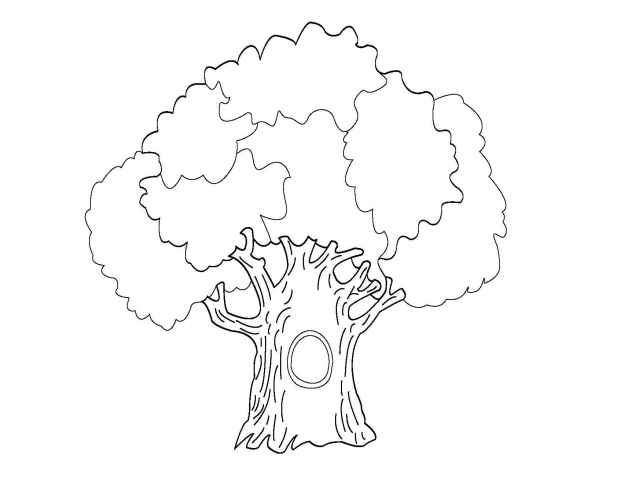 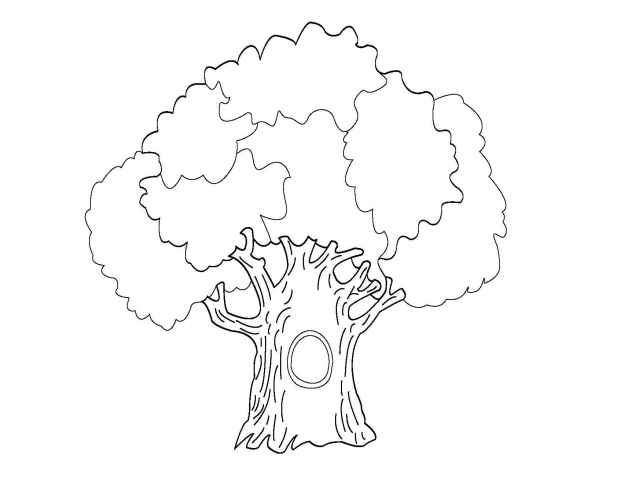 14- красный, 7-синий, 15- желтый, 6-зеленый, 9-оранжевыйРабота в группах.На доске фигуры с заданиями.	(Отклеиваю фигуры по очереди и читаю задания.)Квадрат № 1.  (2 мин)Давайте выполним первое задание. Вам нужно внимательно прослушать задание и выбрать правильный ответ.  На столах лежат карточки геометрических фигур, на обратной стороне которых находится ответ. Выбрав правильный ответ и поднимите карточку. За это задание получаете по одному круглику за верный ответ.	1. Длина одного отрезка 5 см, а длина другого отрезка 13 см. На сколько второй отрезок длиннее первого?На 8 см
На 18 см2. Сколько дециметров в 40 см?4 дм
50 дм3. Какой знак надо поставить вместо точек, чтобы запись 4 дм ... 14 см стала верной?>
=4. Чему равна разность чисел 15 и 6? 9105. Первое слагаемое  35,  второе слагаемое 40.  Найди значение суммы?756.  Уменьшаемое х,  вычитаемое  20, значение разности равно 60?80Прямоугольник № 1. «Рассели жильцов»  (3 мин)На ваших столах лежат домики. А теперь  заселите эти  же фигуры по признакам в соответствующие окошки.Проверка  у доски. Пятиугольник № 3.  (1 мин)Следующее задание на логику.Логические задания. Слайд 3У стола 4 угла. Один угол отпилили. Сколько осталось углов? (5)Проверка.Молодцы,  справились с заданиями.3. Работа над темой урока.  (2 мин)Ребята  как можно назвать эти фигуры, одним словом? (Многоугольники на казахском көп бұрыш и на английском polygon)Тема нашего путешествия называется «Многоугольник». Какие  цели поставим перед собой? Научиться…..Повторить…Закрепить….Чтобы не заблудится, в этом  царстве нам понадобится карта странствия.  Ребята, а вот теперь можете достать  карту странствия. Только находится она в одном из сундуков. Послушайте внимательно и скажите, в каком сундучке находится карта.Логическое задание «Сундук». Слайд 4  Карта лежит в одном из  трех геометрических  сундучков,  а именно в сундуке среднего размера.Желтый сундук,  больше красного  сундука,  но меньше, чем сундук зеленого цвета.  Какой сундук среднего размера? (шестиугольник)Как называются эти фигуры? (шестиугольник,  треугольник и прямоугольник)Как вы догадались? (по сторонам)В каком из сундуков находится карта? (шестиугольник, алты бұрыш,  hexagon)Как назовем эти фигуры, одним словом? Какие фигуры называются многоугольниками. (состоящие из трех и более отрезков,  то есть сторон и углов)Молодцы, нам предстоит пройти все улицы царства геометрии,  на которых вас будут ждать задания. И так если вы со мной, тогда в путь!Слайд 51-я улица  «Чернильная»  (4 мин )4. Работа в тетради.Слайд 6Откройте бортовые журналы и запишите дату сегодняшнего путешествия.Запишите  девиз: Классная работа.Давайте вернемся к нашим сундучкам.  Посмотрите,  сколько  углов у желтого сундучка? (6)Как называется эта фигура? (шестиугольник)Посчитайте количество углов у каждого сундучка и сложите их. (13)Минутка чистописания.Пропишем числа. 6 и  13,  состоящие из цифр 6, 1 и 3.Что знаете про число 6? (однозн,  соседи 5 и 7)Про 13?  (двузн, соседи 12 и 14, состоит из   1 дес  3 ед)На сколько 6  меньше 13? (на 7)Давайте узнаем,  где находится фигура шестиугольник,  а расскажет нам Ислам.   Слайд 7      Шестиугольник СатурнаИслам: На Северном полюсе планеты Сатурна существует уникальный феномен — в атмосфере висит гигантское облако правильной шестиугольной формы. Каждая из сторон шестиугольника (его еще называют Гексагоном Сатурна) имеет в длину 13 800 километров и сравнима с размерами Земли. Мы добрались до следующей улицы.Слайд 8      2-я улица «Затейница».Давайте отдохнем. Слайд 9  Физминутка. (1  мин)На третьей улицы нас ожидают задачи. Слайд 10      3-я улица  «Задачкина»  (10 мин)Работа по учебнику.с 95 № 8. Слайд 11      Прочитайте задачу. (Максим)О чем говорится в задаче?Что сказано о девочках? Что говорится о мальчиках?Какая краткая запись соответствует задаче?(2)    Во сколько действий решается задача? (1)Каким действием решим? (сложением)Измените вопрос,  так чтобы задача решалась в два действия? (всего)Какая краткая запись подходит к этой задаче? (3)Каким действием решим? (сложением)Выберите задачу,  которую уверены,  что сможете решить правильно.Девочек- ? чел.Мальчиков -7 челДевочек- 7 чел.Мальчиков -?,  на 3  чел. большеДевочек- 7 чел.	          ? челМальчиков -?,  на 3  чел. большеДарья реши задачу  у доски в одно действие. Саша реши в два действия.Решение.1) 7+3=10 (ч) - мальчиков
2) 7+10 = 17  (ч)Ответ: 17  человек всего. Молодцы. Знаете,  что некоторые архитектурные постройки  похоже на геометрические фигуры. Например, египетская пирамида, на какую фигуру похоже? (треугольник)Давайте послушаем. Слайд 12     Гулзана: Ученые отмечают, что всего за время существования Древнеегипетского царства было построено более 80 пирамид.   Всего сохранившихся пирамид три — это пирамиды Хеопса, Хефрена и Микерина. Пирамида Хеопса относится к сохранившемся по сей день чуду Света и является самой большой пирамидой. Вычисли.  (1 мин)Я приготовила для вас пирамиду. На которой древние египтяне оставили древние надписи иероглифы. Вставьте пропущенное число и запишите ответы. Слайд 13    Работа в группах.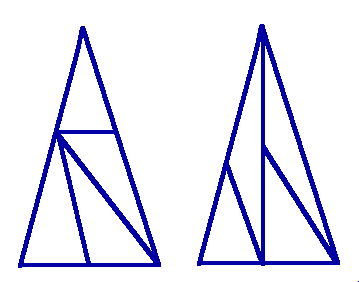 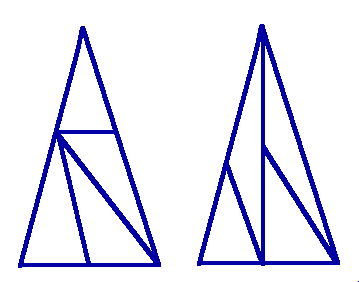 Проверка10, 7, 15, 40, 5.Слайд 14     А сейчас Дарья нам расскажет, информацию про  египтян. Дарья: Еще 5 тыс. лет назад древние египтяне знали, что если сделать на веревке 12 узелков на равных расстояниях и натянуть ее в форме треугольника, то получится прямой угол. И это было очень важно для правильной разметки плодородных земель в долине Нила. Какие есть углы у египетской пирамиды? (острые) (3 мин)Посчитайте сколько треугольников  у моей пирамиды? (8)Слайд 15     Проверка.Слайд 16     4-я улица «Неизвестности»  (5 мин)Слайд 17     Посмотрите на квадрат и  постарайтесь запомнить расположение фигур в нем. Зарисуйте фигуры по памяти.Проверка.Слайд 18    Давайте поменяем фигуры на числа,  подсчитав количество углов.Составьте разные  уравнения. (записываю  на доске)х+4=8                         х-4=8                           х-8=4У доски решают  Ислам,  Данил,  Аня.Молодцы,  вы прошли эту улицу.Слайд 19   5-я улица «Фантазийная». (1 мин)Слайд 20    Работа в группах. (дополнительное задание)Пока вы решали мы добрались до улицы «Фантазийная». Задумывались ли вы, какие бывают причудливые формы зданий? Сравнив единицы измерения длины,  увидим эти здания.20 см___3 дм6 дм___7см14  см___1 дм 4 см3 дм___2 дм 9 смСлайд 21    Проверка.Изображения необычных зданий. (4 мин)1. Торре Галатея Фигерас (Испания)2. Здание-корзина (Огайо, Соединенные Штаты)

Здание штата Огайо может быть самое странное офисное здание в мире.  И является точной копией корзины из супермаркета.3. Публичная библиотека Канзас-Сити (Миссури, Соединенные Штаты)4. Каменный Дом (Португалия)В нашей  стране тоже есть необычные здания.Слайд 22    5. Байтерек.  Казахстан. Визитной карточкой Астаны стала башня Байтерек высотой более 100 м, а чтобы увековечить год объявления города столицей (1997 г.), на высоте 97 м. Вот и подошло к концу путешествие по царству Геометрии.5. Итог урока. (5 мин)- О каких геометрических  фигурах  говорили?- Что понравилось?- Что узнали нового?Оценивание Суммирование «кругликов».6. Рефлексия. (2 мин)Геометрические фигуры интересовали наших предков не только потому, что помогали решать практические задачи,  но и скрывали в себе тайны. Послушайте их значение. Треугольник считался символом жизни, смерти и возрождения; квадрат - символом стабильности. Правильный шестиугольник - гексагон, являлся символом красоты и гармонии. А теперь оцените свою работу на уроке и наклейте геометрическую фигуру с именем на Байтерек, если все поняли- на верх, если поняли, но не совсем, то на середину и  если ничего не поняли- внизу.Д/з с 96 № 3(1), с 97 № 6 Задачи1. В овощном магазине стояли банки с помидорами. Продали 10 банок помидоров, осталось 40 банок помидоров. Сколько банок помидоров было в магазине?2. Ученики собрали с одной грядки 6 вёдер перца,  а с другой – 7 вёдер. Сколько всего вёдер перца собрали ученики?3. Во дворе 11 уток и 6 гусей. На сколько меньше гусей,  чем уток?Краткая запись условияУток- 11 пт.Гусей- 6 пт.Было-? б.Продали – 10 б.Осталось – 40 б.С одной- 6 вёд.С другой -7 вёдРешение______________________________Ответ:___________________________________________________________________________________Ответ:___________________________________________________________________________________Ответ:_____________________________________________________Все стороны равны                                                     ПрямоугольникквадратВсе углы прямые                                                         квадрат прямоугольник3 угла,  3  стороны                                                              треугольникЛиния,  у которой есть начало и конецотрезокЛиния,  имеющая точку начала, но нет конца       лучНесколько отрезков соединённых друг с другом             ломаная линия